Отчет о проведении краевой акции «Уроки для детей и их родителей» в МБОУ ООШ №27	Проведено лекций- 4          «круглых столов» -1          спортивных мероприятий -2          индивидуальных бесед с учащимися, состоящими на учете -0          родительских собраний (конференций)-           публикаций в СМИ-0          выступлений на радио, TV -0               Директор МБОУ ООШ №27               ______________	                                           Ромашко М.В.- Сотрудниками ОПДН проведены лекции по проблемам профилактики безнадзорности, незаконного оборота и потребления наркотиков в детско-подростковой среде.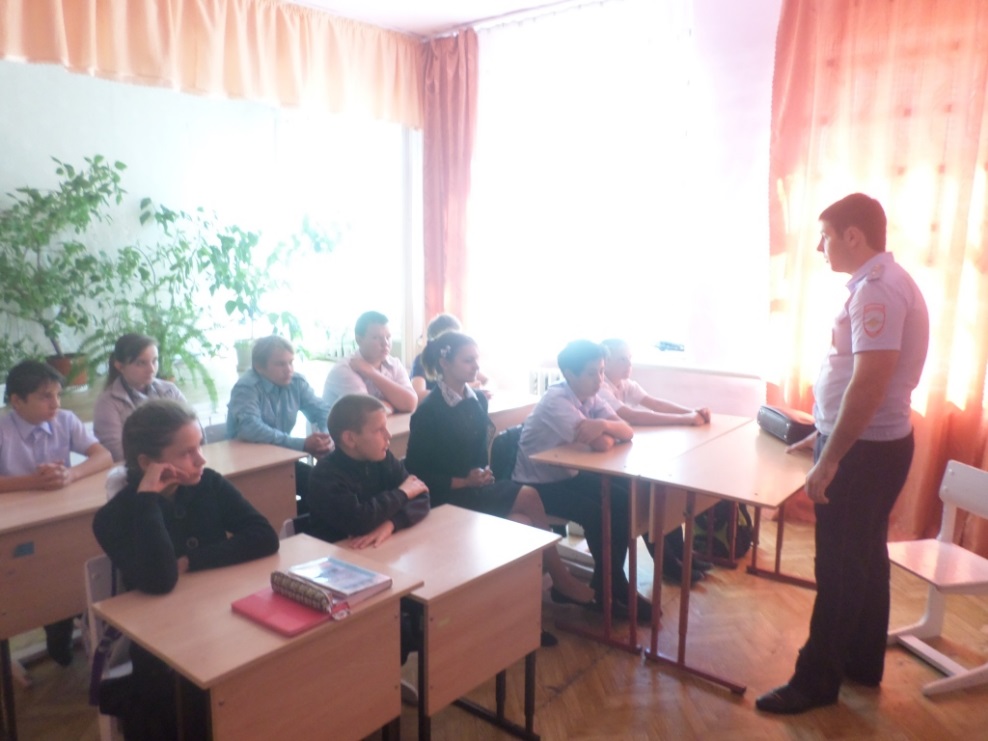 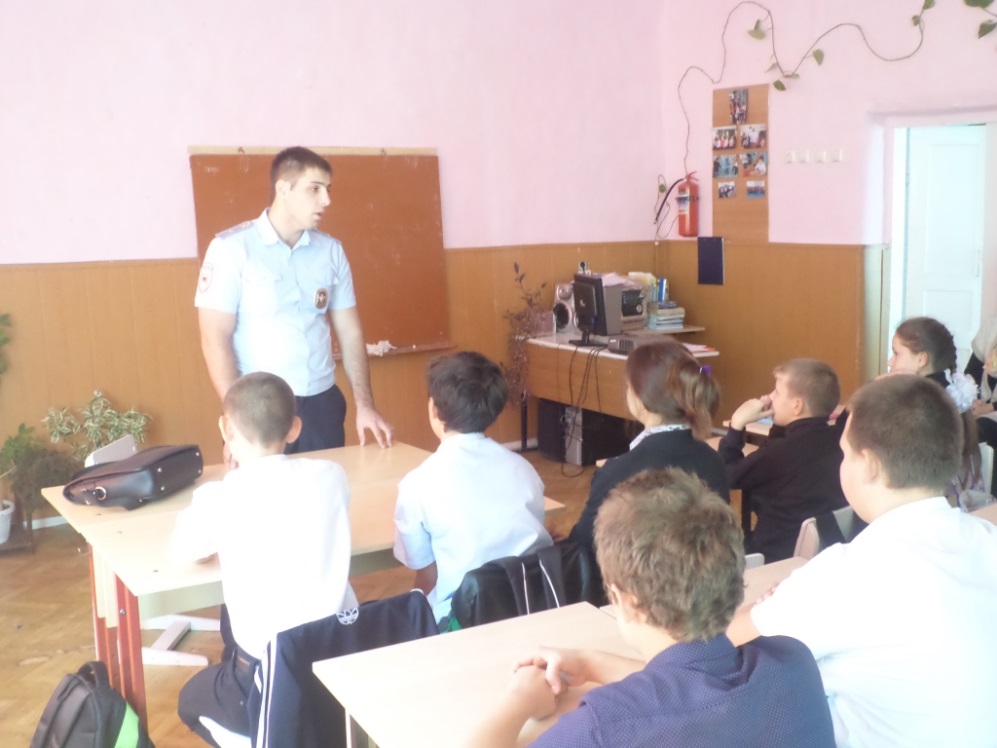 Ответственная  по ВР________Ромашко М.Н.Всего проведено акций  и мероприятий (название)Всего охват в ходе акции учащихся (чел.)Охват педагогов (чел.)Охват родителей (чел.)Межведомственное взаимодействиеМежведомственное взаимодействиеМежведомственное взаимодействиеМежведомственное взаимодействиеМежведомственное взаимодействиеВсего проведено акций  и мероприятий (название)Всего охват в ходе акции учащихся (чел.)Охват педагогов (чел.)Охват родителей (чел.)НаркоконтрольУВДКДН и ЗПЗдравоохранениедругие (указать)Классные часы «Мы о законе, закон о нас»Беседы: «Незаконный оборот и потребление наркотических средств и психотропных веществ»,«Профилактика курения, наркомании, алкоголизма».Изготовление раздаточной печатной продукции (буклеты, памятки).Родительские собрания.349230101